الف) مشخصات سفارش‌دهندهب) مشخصات نمونهنوع مادهپ) خدمت درخواستیت) ساير خدمات لايه نشانی غوطه وری لايه به لايهث) لطفا توصيه‌ها و انتظارات خود را در مورد نمونه‌ و نحوه آماده‌سازی آن بيان نماييد. 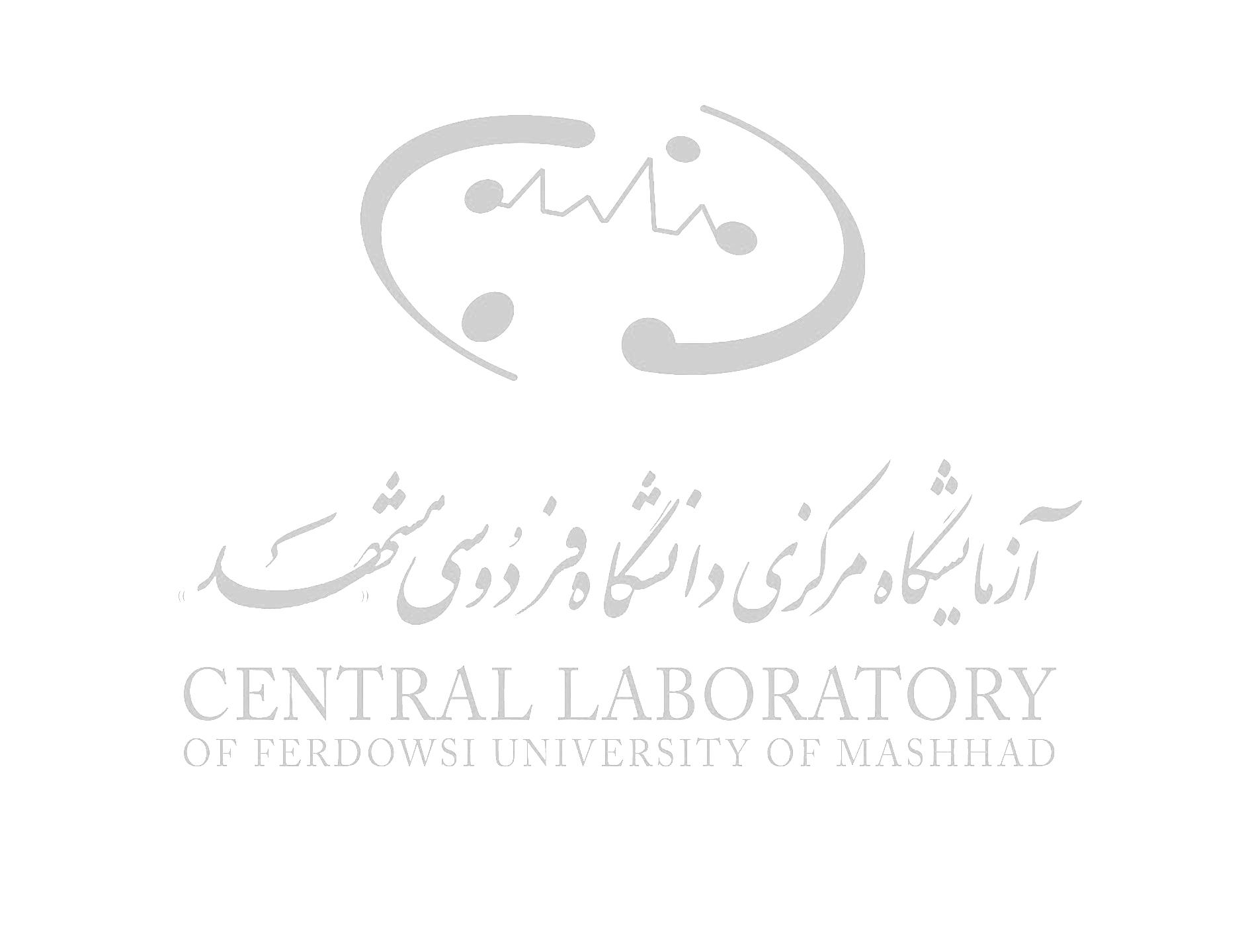 ج) در صورتی که نگهداری و آزمايش نمونه برای دستگاه يا کاربر زيان احتمالی دارد ذکر نماييد.  در صورت بروز هرگونه مشکل ناشی از عدم صحت موارد فوق، خسارت ايجاد شده به عهده مشتری است.اينجانب موارد فوق را مطالعه و صحت اطلاعات مندرج در فرم را تاييد مي‌نمايم. بديهي است بروز هر گونه مشکل ناشي از نقص اطلاعات، عدم بيان موارد ضروري و يا عدم صحت موارد فوق برعهده اينجانب خواهد بود. آزمايشگاه های  همکار با آزمايشگاه مرکزی دانشگاه فردوسی مشهد:آزمایشگاه تحقيق و توسعه فناوری نانو دانشگاه فردوسی مشهدنشانی: دانشگاه فردوسی مشهد، حد فاصل در شرقی دانشگاه تا بلوار علوم، مرکز توسعه فناوری‌های پیشرفته، آزمایشگاه تحقیق و توسعه فناوری نانوتلفن: 38804397-051	پست الکترونيک: rd-center@um.ac.ir 	  وبگاه: rd-center.um.ac.irآزمايشگاههای آناليز دستگاهی دانشگاه فردوسی مشهد دستگاه آناليز فلورسانس اشعه ايکس(XRF)                   دانشکده علوم پايه - بخش زمين شناسی- تلفن38804116 -051 و 38804161-051 دستگاه آناليز طيف سنجی تبديل فوريه(FT-IR)	      دانشکده علوم پايه- ساختمان شماره 3- زيرزمين گروه شيمی- تلفن38804022-051 دستگاه آناليز طيف سنجی گازی(GC-GCMS)	     دانشکده علوم پايه- طبقه منفی1- آزمايشگاه بيوپالايش زيست محيطی- تلفن 38804049 -051دستگاه آناليز طيف سنجی رزونانس مغناطيسی هسته ای(NMR)		آزمايشگاه استاد بحرالعلوم دانشگاه فردوسی مشهد دستگاه طيف سنج مرئی-ماورائ بنفش	 دستگاه طيف سنج فلورسانس		 دستگاه تنسيومتر		 دستگاه ويسکومتر دستگاه آلتراسونيک پروب		 دستگاه ميکروفيوژ			 دستگاه تبخيرکننده حلالنشانی: دانشگاه فردوسی مشهد- دانشکده علوم پايه -  اتاق 204- تلفن: 38804150-051آزمايشگاه تحقيقاتی حفاظت صنعتی دانشگاه فردوسی مشهد دستگاه پتانسيو استات/ گالوانواستات	 دستگاه PH متر		 آون		بن ماری	دستگاه هدايت سنج  محلول هانشانی: دانشگاه فردوسی مشهد-  بلوار پژوهش- خيابان ورزش- ساختمان پژوهشگاهها-  پژوهشکده نفت وگاز- طبقه اول-  اتاق 204 تلفن: 38804273-051آزمايشگاه تحقيقاتی سازگاری الکترومغناطيسی و مدارات فرکانس بالا دستگاه تحليل گر شبکه فرکانس بالا(VNA)		 دستگاه مولد سيگنال فرکانس بالا		 دستگاه مولد سيگنال فرکانس پايين دستگاه سورس متر				 منبع تغذيه				 اسيلوسکوپ مولتی متر					 هويه هوای گرم				 استريو ميکروسکوپنشانی: دانشگاه فردوسی مشهد-  دانشکده مهندسی- راهروی دوم- طبقه دوم- آزمايشگاه سازگاری الکترومغناطيسی تلفن: 38804434-051 و 38806178-0516-آزمايشگاه تحقيقاتی گروه مهندسی شيمی دستگاه وزن سنجی حرارتی (TGA-50)	    	     دستگاه اندازه گيری سطح ويژه(BET)	     آناليز اندازه گيری اندازه ذرات (DLS) دستگاه آناليز حرارتی مکانيکی (TMA)                       کروماتوگرافي مايع با کارايی بالا(HPLC)              طيف سنجی مرئی و ماوراءبنفش(UV-VIS) دستگاه گرماسنجی روبشی تفاضلی(DSC-60)             کروماتوگرافي گازی با کارايی بالا(GC)    نشانی: دانشگاه فردوسی مشهد-  دانشکده مهندسی- راهروی اول- طبقه همکف - آزمايشگاه تحقيقاتی مهندسی شيمی  تلفن: 38806080-051 اين قسمت توسط كارشناس آزمايشگاه تكميل گرددهزينه اوليه انجام خدمت درخواستي ---------------   ريال مي‌باشد كه از محل اعتبار مصوب طرح پژوهشي درون دانشگاهي شماره --  با كد -------- در تاريخ   /   /    تامين  و يا طي فيش شماره -------------------  مورخ    /   /    دريافت گرديد.چ) شرح خدمات ارائه‌شده با توجه به مشخصات نمونه و نوع آزمون، انجام آزمايش امکان‌پذير می‌باشد   نمی‌باشد.  دلايل عدم امکان انجام آزمايش:شماره:تاريخ :درخواست انجام خــدمات آزمايـشگاهيآزمايـــشگاه مركـــــزي و آزمايشگاههای همکار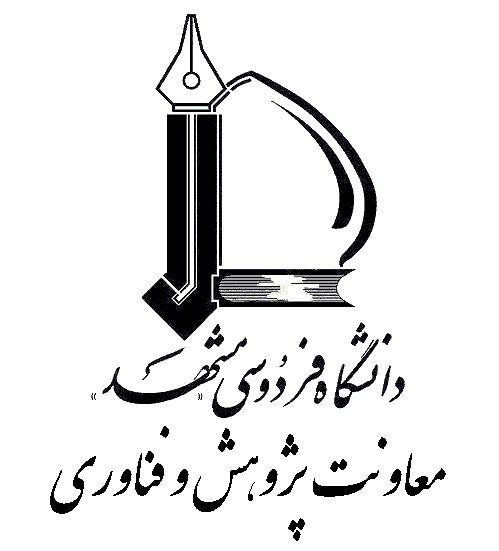 نام و نام خانوادگی:نام و نام خانوادگی:کد ملی/ كد اقتصادي:دانشکده/ شرکت:تلفن ثابت:تلفن ثابت:تلفن همراه:رايانامه:پروژه دانشجويي (دانشگاه فردوسي مشهد) عنوان طرح:             كد طرح:                                                                  تاريخ تصويب:                                       شماره دانشجويي:نوع طرح:              پروژه كارشــناسي         پايان‌نامه كارشناسي‌ارشد                      رساله دكتري         وضعيت دانشجو:    غيرايراني بورسيه ايران    غيرايراني بورسيه ساير كشورها            غيرايراني دوره پژوهشي كوتاه مدت                                                                                                    ---------- -   پرديس بين الملل             ايراني بورسيه ايران                             ايــراني دوره پژوهشـي كـوتاه 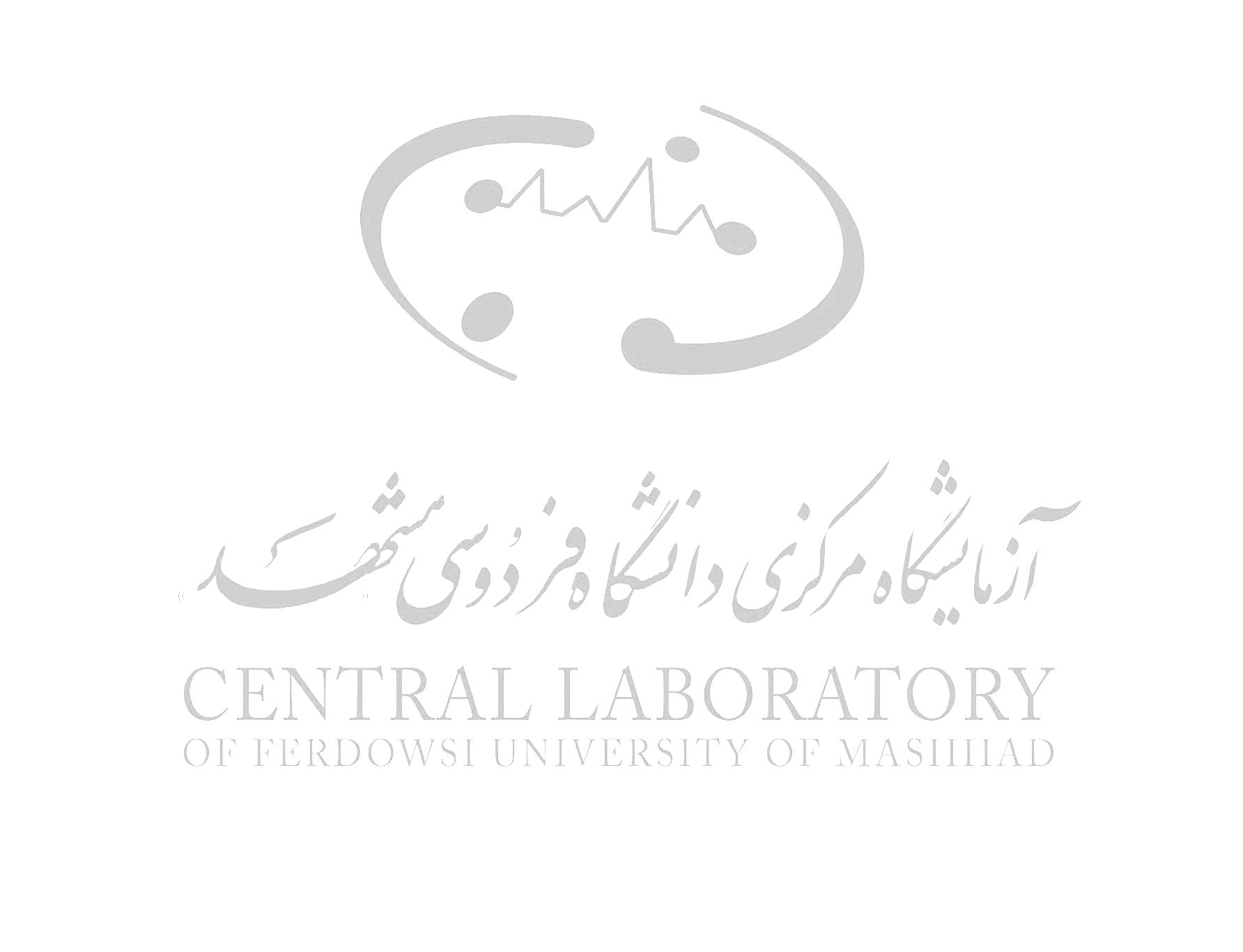 عنوان طرح:             كد طرح:                                                                  تاريخ تصويب:                                       شماره دانشجويي:نوع طرح:              پروژه كارشــناسي         پايان‌نامه كارشناسي‌ارشد                      رساله دكتري         وضعيت دانشجو:    غيرايراني بورسيه ايران    غيرايراني بورسيه ساير كشورها            غيرايراني دوره پژوهشي كوتاه مدت                                                                                                    ---------- -   پرديس بين الملل             ايراني بورسيه ايران                             ايــراني دوره پژوهشـي كـوتاه عنوان طرح:             كد طرح:                                                                  تاريخ تصويب:                                       شماره دانشجويي:نوع طرح:              پروژه كارشــناسي         پايان‌نامه كارشناسي‌ارشد                      رساله دكتري         وضعيت دانشجو:    غيرايراني بورسيه ايران    غيرايراني بورسيه ساير كشورها            غيرايراني دوره پژوهشي كوتاه مدت                                                                                                    ---------- -   پرديس بين الملل             ايراني بورسيه ايران                             ايــراني دوره پژوهشـي كـوتاه طرح پژوهشي درون دانشگاهي(دانشگاه فردوسي مشهد) عنوان طرح:كد طرح:                                                                    تاريخ تصويب: عنوان طرح:كد طرح:                                                                    تاريخ تصويب: عنوان طرح:كد طرح:                                                                    تاريخ تصويب:شبكه شاعانام دانشگاه يا موسسه پژوهشي:عنوان پژوهش:نوع پژوهش:     طرح پژوهشي مصوب            پايان‌نامه كارشناسي‌ارشد                       رساله دكتري                       نام دانشگاه يا موسسه پژوهشي:عنوان پژوهش:نوع پژوهش:     طرح پژوهشي مصوب            پايان‌نامه كارشناسي‌ارشد                       رساله دكتري                       نام دانشگاه يا موسسه پژوهشي:عنوان پژوهش:نوع پژوهش:     طرح پژوهشي مصوب            پايان‌نامه كارشناسي‌ارشد                       رساله دكتري                       سايرعنوان پژوهش:عنوان پژوهش:عنوان پژوهش:وضعيت کلی نمونه              تعداد:              جنس نمونه(ها):کد نمونه(ها):فلز   فلز    سراميکبيولوژيکبيولوژيکمعدنیمعدنیپليمرنيمه هادیکامپوزيت مخلوط مخلوطشرايط نگهداری    حساس به نور    حساس به نور   حساس به رطوبت    نامشخص                حساس به دما       نامشخص                حساس به دما       نامشخص                حساس به دما       نامشخص                حساس به دما       نامشخص                حساس به دما       نامشخص                حساس به دما       نامشخص                حساس به دما       خواص الکتريکی                هادیهادیعايق                    نامشخص                  نيمه هادینامشخص                  نيمه هادینامشخص                  نيمه هادینامشخص                  نيمه هادینامشخص                  نيمه هادینامشخص                  نيمه هادینامشخص                  نيمه هادیخواص مغناطيسیمغناطيس         مغناطيس         غيرمغناطيس                      نامشخصنامشخصنامشخصنامشخصنامشخصنامشخصنامشخصنامشخصنامشخصايمنی      ايمنی       فرار                      قابل اشتعال            قابل اشتعال            راديواکتيو    محرک دستگاه تنفسیمحرک دستگاه تنفسیمحرک دستگاه تنفسیقابل جذب از طريق پوست    قابل جذب از طريق پوست    قابل جذب از طريق پوست    ميکروسکوپ الکترونی عبوری (TEM)           آناليـز پراش اشعه ايکس(XRD)آناليز پتـانسـيل( Zeta)                ميکروسکوپ الکترونی روبشی (SEM) ميكروسكوپ نيروي اتمي (AFM)آناليز نشر اتمي (ICP)مـيکروسکـوپ تونـلی روبشـی (STM)  آناليز اندازه ذرات (LPS)آماده‌سازي نمونه بيولوژيكآناليزكيفي و نيمه‌كمي عنصري (EDS)طيف سنجی نانودراپ (Nano Drop)کروماتوگرافی مايع با کارايی بالا(HPLC) ميكروسكوپ نوري (Optic)طيف سنجی رامان (Raman) ميكروسكوپ  نيروي اتمي بيولوژی (Bio-AFM)پيکنومتر گازی(دانسيتومتر) توزين ديجيتالHeaterMixer Mill EtchMountPolish التراسونيک پروبیتهيه نمونه پودري سانتريفيوژ پوشش مسپوشش کربنپوشش طلا-پالاديوم آون تحت خلاءخردايش دستيازت مايع  فريزر 70-  آب بدون يونحمام التراسونيک     الکتروريسی                    ميکروسختی            الکتروريسی                    ميکروسختی            آسياب گلوله‌اي ميکروکاتر          خشک کن سرمايشی       سختی سنجی     خشک کن سرمايشی       سختی سنجی      آناليز حرارتی DSC طيف سنجی آرايه ای فرابنفش- مرئیUV-Vis مشخصه يابی الکتريکی دستگاه ضخامت سنج لايه های نازک سامانه اندازه‌گيری مقاومت سطحی  ويسکومتر سقوط گلوله تست منو ويسکومتر  آزمون سايش در محيط سيال اندازه گيری هدايت ، PH و دمای مايعات اندازه گيری ارتعاشات  ترازو ميکرو کاتر آسياب گلوله ای سياره ای  پرس هيدروليک دستی ذوب در خلاء ريخته گری تحت فشار کوره تيوپی دما بالا کوره باکسی دما بالا کندوپاش مغناطيسی تخت آون الکتروريسی لايه نشانی غوطه وری لايه به لايهاسپری پايروليزز  اسپری کوتينگ منبع تغذيه الکترومگنت T 1   الکترو مگنت T 0.6  پمپ روتاری ميکروآمپرمتر پمپ ديفيوژنآب يون زدايی شده شيکر پمپ باد اتوکلاو يخچال آزمايشگاهی  ديپ فريزر 70- اتمسفر کنترل شده بن ماری 22 ليتری سيرکوله دار   هود شيميايی حمام سيرکولاتور پمپ سرنگی  راکتور دوجداره يک ليتریحمام مافوق صوت هات پليت مگنت هموژنايزر التراسونيک سانتريفيوژنوع خدمتكارشناس ارائه‌دهنده خدمتمدت زمان انجام كارنوع مواد مصرفيمقدار مواد مصرفيهزينه (ريال)توضيحاتهزينه كل خدمات (ريال)ميزان تخفيف (ريال)نوع تخفيف مالیات بر ارزش افزوده (ريال)اعتبار از محل طرح پژوهشي درون دانشگاهي (ريال)- اعتبار از محل طرح برون دانشگاهی مبلغ پرداختي (ريال)مشخصات پرداخت